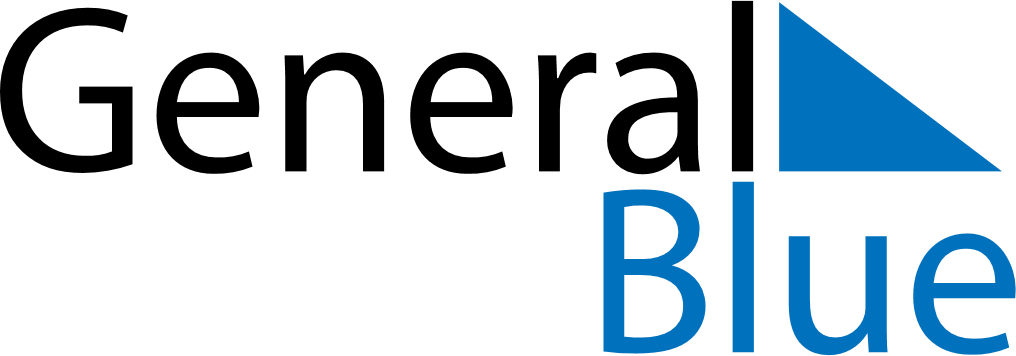 March 2028March 2028March 2028SwedenSwedenSundayMondayTuesdayWednesdayThursdayFridaySaturday1234567891011Vasaloppet1213141516171819202122232425Annunciation Day262728293031